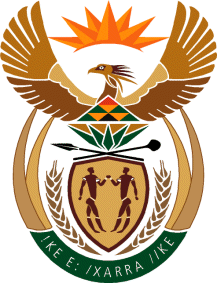 MinistryEmployment & LabourRepublic of South AfricaPrivate Bag X499, PRETORIA, 0001. Laboria House 215 Schoeman Street, PRETORA Tel: (012) 392 9620 Fax: 012 320 1942Private Bag X9090, CAPE TOWN, 8000. 120 Plein Street, 12th Floor, CAPE TOWN Tel: (021) 466 7160 Fax 021 432 2830www.labour.gov.zaNATIONAL ASSEMBLYWRITTEN REPLYQUESTION NUMBER: 1199 [NW1461E]1199.	Ms R N Komane (EFF) to ask the Minister of Employment and Labour:With reference to his reply to question 582 on 18 March 2022, whose responsibility is it to collect information with regard to the 30 368 open claims?	NW1461EREPLY:The Fund requests for and collects all outstanding information.  The outstanding information will either relate to medical information from medical service providers or information from the employer, member or beneficiary to support the claim further.Requests are sent, together with periodic follow up reminders, to the employer for the outstanding information.  All parties, however, are responsible to ensure that the Fund receives any requested information.  